Мифы о коронавирусе-ФАКТ: вирус, вызывающий COVID-19, не передается через воду или при плавании.Вирусом, вызывающим COVID-19, нельзя заразиться через воду при плавании. Тем не менее, вирус распространяется при тесном контакте между людьми.РЕКОМЕНДУЕМЫЕ МЕРЫ ПРОФИЛАКТИКИ:Избегайте мест большого скопления людей и поддерживайте с окружающими дистанцию не менее 1 метра, даже во время плавания или в помещениях бассейнов. Находясь вне воды, носите маску, если соблюдение физической дистанции невозможно. Часто обрабатывайте руки, при чихании и кашле прикрывайте рот и нос одноразовой салфеткой или локтевым сгибом, в случае плохого самочувствия оставайтесь дома.— Может ли вирус передаваться через обувь?Вероятность переноса вируса, вызывающего COVID-19, на обуви и заражения вирусом через обувь крайне низка. В качестве меры предосторожности, в частности в семьях с грудными или малолетними детьми, ползающими по полу или играющими на полу, обувь рекомендуется снимать и оставлять у входа. Это позволит предотвратить контакт ребенка с различными видами загрязнений, присутствующих на подошвах обуви.Подготовлено на основе материалов ВОЗ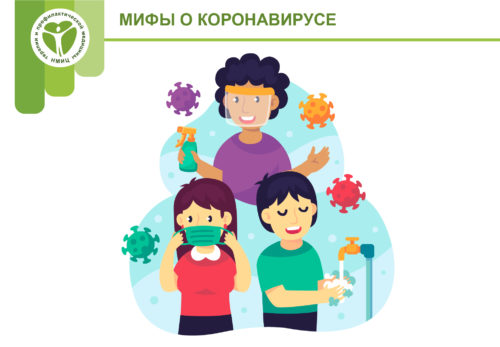 